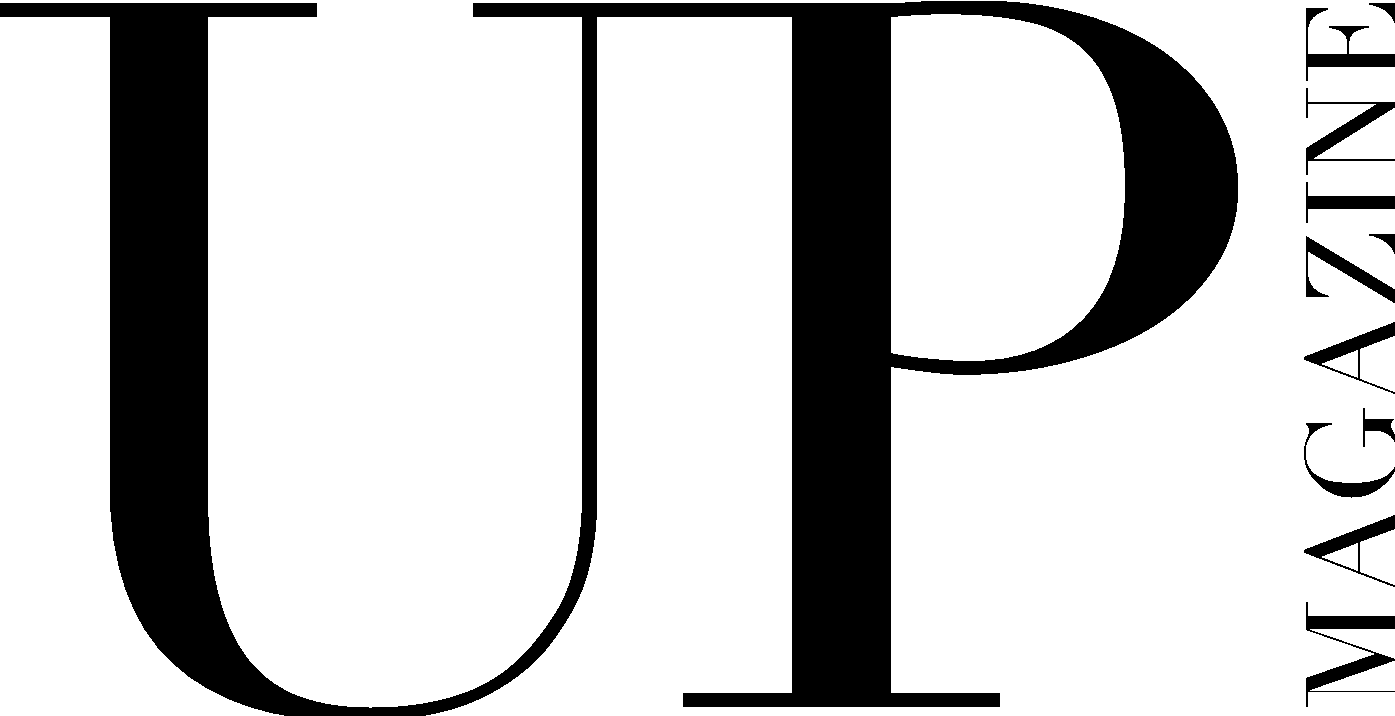 PRINT STYLIST APPLICATIONUP Magazine is Miami University’s student-run fashion and lifestyle publication inspiring style and authenticity. UP Magazine is seeking talented, creative, committed, and driven student stylists who are excited to be part of a collaborative and contemporary team.The Print Stylist of UP Magazine is responsible for styling at least one photoshoot that will be published in our fall, winter, and spring issues. The Print Stylist is responsible for working with a Print Photographer to plan the photoshoots location, model(s), and overall mood. The Print Stylist will receive creative direction for all photoshoots from the Creative Director and the Director of Fashion.*Please note that UP offers another styling position as a Digital Stylist. This position is separate from the Print Stylist position, apart of a separate team, and requires a separate application. You may apply for both styling positions. To find more information about what it means to be a Digital Stylist at UP and to apply please locate the Digital Stylist Application.Name: 	Email: Year: Phone: Major(s):Minor(s):Will you be living on campus / in the Oxford area this semester? (Yes/No)Are you applying to be a Digital Stylist as well as a Print Stylist?Current on-campus involvement: How much time can you commit to this position a week?Related Experience:Why do you want to be a part of UP Magazine? Where do you find style inspiration (provide visual examples)?Describe your sense of style and provide photos below: